Приложение 4 к Временному порядкупроведения обязательногогосударственного техническогоконтроля крупнотоннажных и других технологическихтранспортных средствТАЛОН
о прохождении обязательного государственного технического контроля 
технологического транспортного средства 
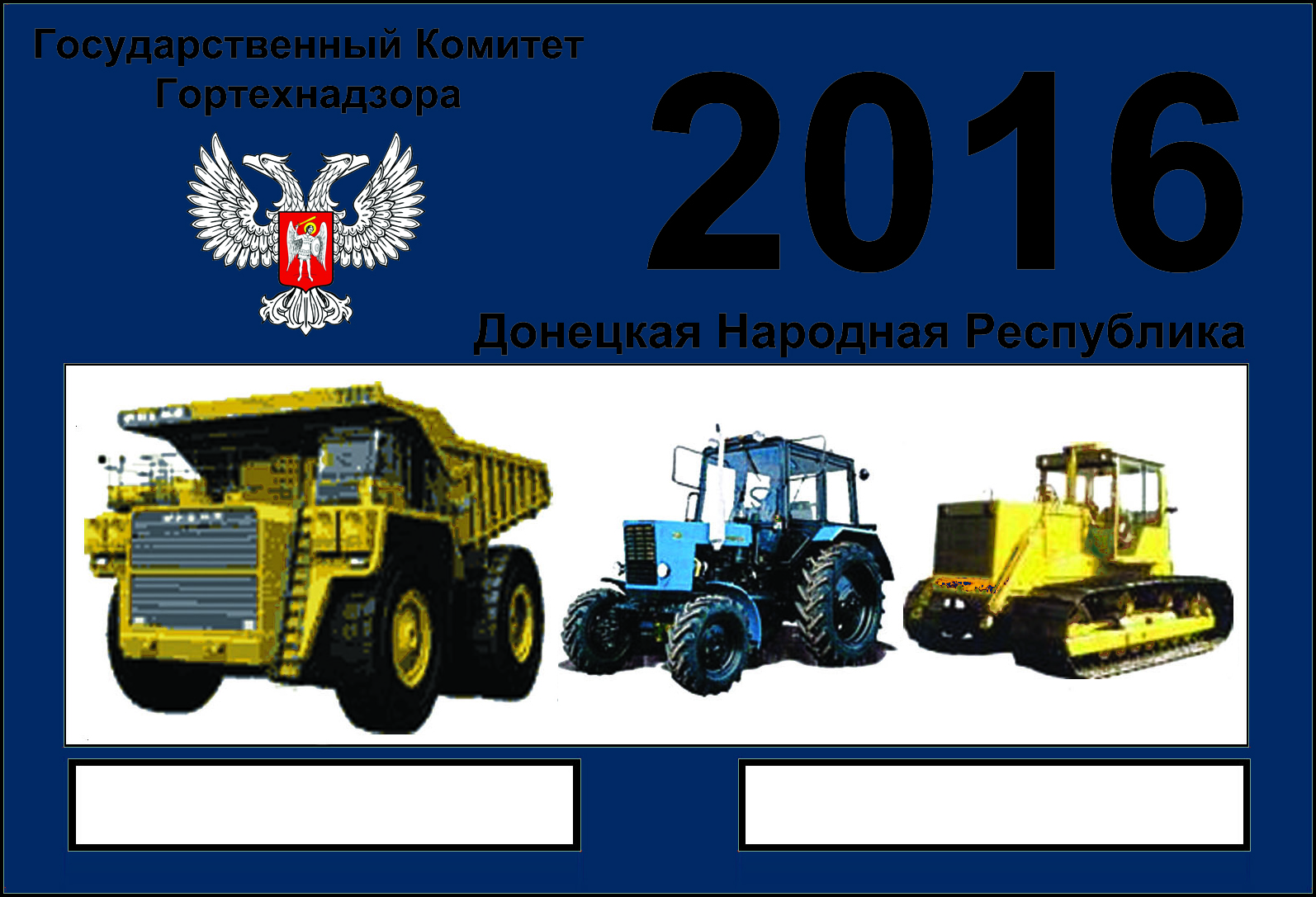 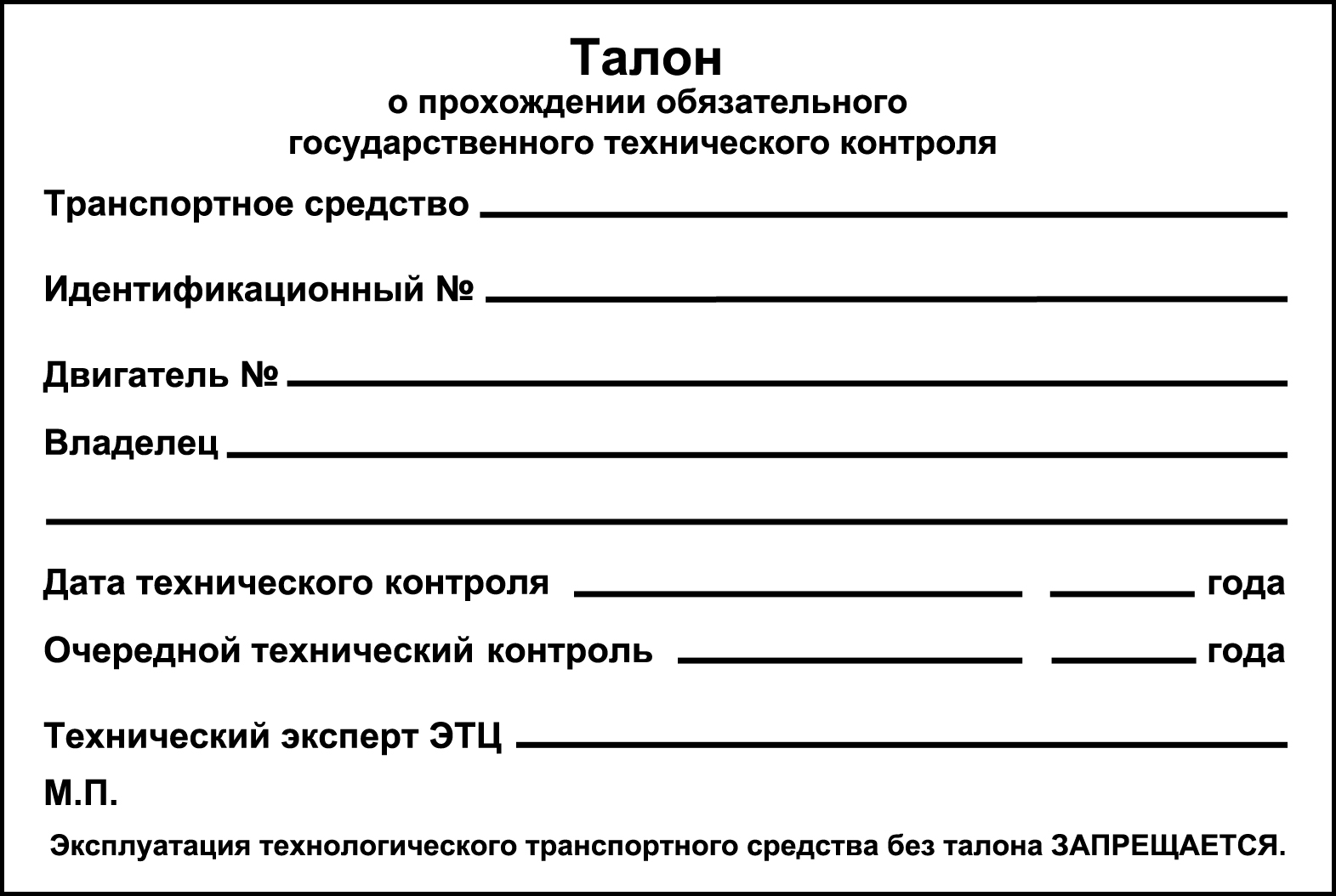 